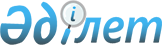 Об определении перечня должностей специалистов социального обеспечения, образования, культуры и спорта, работающих в сельской местности
					
			Утративший силу
			
			
		
					Постановление акимата Аккайынского района Северо-Казахстанской области от 18 ноября 2013 года N 276. Зарегистрировано Департаментом юстиции Северо-Казахстанской области 11 декабря 2013 года N 2423. Утратило силу постановлением акимата Аккайынского района Северо-Казахстанской области от 11 февраля 2014 года N 48

      Сноска. Утратило силу постановлением акимата Аккайынского района Северо-Казахстанской области от 11.02.2014 N 48 (вводится в действие по истечении десяти календарных дней после дня его первого официального опубликования)      В соответствии с пунктом 3 статьи 238 Трудового кодекса Республики Казахстан от 15 мая 2007 года, статьей 43-1 Закона Республики Казахстан от 24 марта 1998 года «О нормативных правовых актах» акимат Аккайынского района Северо-Казахстанской области ПОСТАНОВЛЯЕТ:



      1. Определить перечень должностей специалистов социального обеспечения, образования, культуры и спорта, работающих в сельской местности, согласно приложению.



      2. Признать утратившим силу постановление акимата Аккайынского района «Об утверждении Перечня должностей специалистов социального обеспечения, образования, культуры и спорта, работающих в аульной (сельской) местности, имеющих право на повышение не менее чем на двадцать пять процентов должностные оклады и тарифные ставки по сравнению с окладами и ставками гражданских служащих, занимающихся этими видами деятельности в городских условиях, за счет средств районного бюджета» от 11 апреля 2008 года № 80 (зарегистрировано в Реестре государственной регистрации нормативных правовых актов от 6 мая 2008 года № 13-2-75, опубликовано в № 22 от 22 мая 2008 года районной газете «Колос»).



      3. Контроль за исполнением настоящего постановления возложить на заместителя акима Аккайынского района Северо-Казахстанской области Муканова С.У.



      4. Настоящее постановление вводится в действие по истечении десяти календарных дней после дня его первого официального опубликования.      Аким Аккайынского района

      Северо-Казахстанской области                    К. Касенов      «СОГЛАСОВАНО»      Секретарь маслихата

      Аккайынского района                            К.Г. Курманбаев      18 ноября 2013 года

Приложение

      к постановлению акимата

      Аккайынского района

      от 18 ноября 2013 года № 276 Перечень

должностей специалистов социального обеспечения, образования, культуры и спорта, работающих в сельской местности      1. Должности специалистов социального обеспечения:

      1) заведующий отделением социальной помощи на дому;

      2) социальный работник по уходу;

      3) консультант по социальной работе;

      4) специалист центра занятости.      2. Должности специалистов образования:

      1) руководитель и заместитель (в том числе первый) руководителя государственного учреждения и казенного предприятия, в том числе дошкольного государственного учреждения и казенного предприятия;

      2) учитель;

      3) социолог;

      4) психолог;

      5) воспитатель;

      6) музыкальный руководитель;

      7) инструктор;

      8) руководитель методического кабинета;

      9) методист;

      10) мастер;

      11) преподаватель;

      12) вожатый;

      13) заведующий библиотекой, интернатом, мастерской.      3. Должности специалистов культуры:

      1) руководитель и заместитель (в том числе первый) руководителя государственного учреждения и казенного предприятия;

      2) руководитель подразделения;

      3) заведующий библиотекой, клубом;

      4) методист;

      5) библиотекарь, старший библиотекарь;

      6) библиограф;

      7) режиссер;

      8) аккомпаниатор;

      9) культорганизатор;

      10) хореограф.      4. Должности специалистов здравоохранения:

      1) врач;

      2) медицинская сестра;

      3) диетическая сестра.      5. Должности специалистов спорта:

      1) специалисты (главные, старшие), в том числе: инструктор, мастер, методист, тренер.
					© 2012. РГП на ПХВ «Институт законодательства и правовой информации Республики Казахстан» Министерства юстиции Республики Казахстан
				